8.7.2024. (ponedjeljak)u 10.00 h28.8.2024. (srijeda)u 10.00 h                                                                                                                               Ravnatelj:Josip Zdelar, dipl. ing.     PODJELA SVJEDODŽBIškolska godina 2023./2024.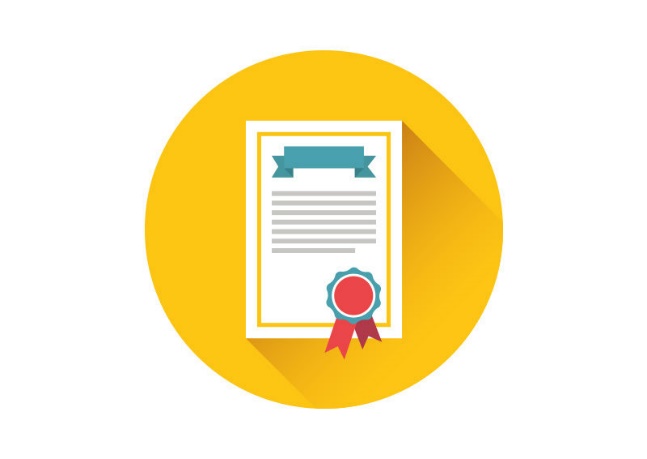 RazredUčionica1.aC21.bB51.cA12.aB72.bB42.cC82.dC33.aC1RazredUčionica1.dB51.eC22.eB4